ПОСТАНОВЛЕНИЕПЛЕНУМАПРОЕКТО проведении Республиканской благотворительной акции «Чудеса на Рождество», «От всей души»В целях развития социально значимой творческой деятельности, воспитания у подрастающего поколения чувства милосердия, доброты, сострадания, популяризации тимуровского движения, заслушав и обсудив информацию заместителя председателя Минского областного Совета 
ОО «БРПО» Коптевой Е.М., Пленум Минского областного Совета 
ОО «БРПО»ПОСТАНОВЛЯЕТ:Информацию заместителя председателя Минского областного Совета ОО «БРПО» Коптевой Е.М. принять к сведению.Районным (Жодинскому городскому) Советам ОО «БРПО»:Определить социальные учреждение для организации 
и проведения районного (Жодинского городского) этапа благотворительной акции «Чудеса на Рождество», «От всей души»;Организовать и провести районный (Жодинский городской) этап Республиканской благотворительной акции «Чудеса на Рождество», 
«От всей души» в социальных учреждениях с организацией рождественского представления и вручения подарков;Активизировать работу тимуровских отрядов пионерских дружин территориальных Советов ОО «БРПО» по подготовке подарков 
и праздничных мероприятий Республиканской благотворительной акции «Чудеса на Рождество», «От всей души»;В срок до 17.01.2024 года:Представить информацию об итогах Республиканской благотворительной акции «Чудеса на Рождество», «От всей души» 
на электронную почту Минского областного Совета ОО «БРПО» mosoobrpo@yandex.by с пометкой «Итоги акций»;Определить лучшую дружину по итогам акции;Обеспечить торжественное вручение нагрудных значков «Пионер-тимуровец» лучшим пионерам-тимуровцам по итогам благотворительной акции.Широко осветить благотворительную акцию в СМИ.Довести данное постановление до пионерских дружин, а также всех заинтересованных.3. Ответственность за выполнение данного постановления возложить на председателей районных (Жодинского городского) Советов 
ОО «БРПО».4. Контроль за исполнением данного постановления возложить 
на председателя Минского областного Совета ОО «БРПО» Кулицу С.А.Председатель									С.А.КулицаГРАМАДСКАЕ АБ'ЯДНАННЕ«БЕЛАРУСКАЯ РЭСПУБЛIКАНСКАЯПIЯНЕРСКАЯ АРГАНIЗАЦЫЯ»МIНСКI АБЛАСНЫ САВЕТ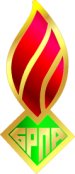 ОБЩЕСТВЕННОЕ ОБЪЕДИНЕНИЕ«БЕЛОРУССКАЯ РЕСПУБЛИКАНСКАЯПИОНЕРСКАЯ ОРГАНИЗАЦИЯ»МИНСКИЙ ОБЛАСТНОЙ СОВЕТ07.09.2023 07.09.2023 № 4№ 4г. Минскг. Минск